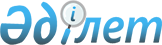 "2018-2020 жылдарға арналған Зырян аудандық бюджеті туралы" Зырян ауданының мәслихатының 2017 жылғы 25 желтоқсандағы № 24/2-VI шешіміне өзгерістер енгізу туралы
					
			Күшін жойған
			
			
		
					Шығыс Қазақстан облысы Зырян ауданы мәслихатының 2018 жылғы 6 желтоқсандағы № 39/2-VI шешімі. Шығыс Қазақстан облысы Әділет департаментінің Зырян аудандық Әділет басқармасында 2018 жылғы 11 желтоқсанда № 5-12-175 болып тіркелді. Күші жойылды - Шығыс Қазақстан облысы Зырян ауданы мәслихатының 2018 жылғы 21 желтоқсандағы № 41/2-VI шешімімен
      Ескерту. Күші жойылды - Шығыс Қазақстан облысы Зырян ауданы мәслихатының 21.12.2018 № 41/2-VI шешімімен (01.01.2019 бастап қолданысқа енгізіледі).

      РҚАО-ның ескертпесі.

      Құжаттың мәтінінде түпнұсқаның пунктуациясы мен орфографиясы сақталған.
      Қазақстан Республикасының 2008 жылғы 4 желтоқсандағы Бюджет кодексінің 106, 109 - баптарына, "Қазақстан Республикасындағы жергілікті мемлекеттік басқару және өзін-өзі басқару туралы" Қазақстан Республикасының 2001 жылғы 23 қаңтардағы Заңының 6-бабы 1-тармағының 1) тармақшасына сәйкес, "2018– 2020 жылдарға арналған облыстық бюджет туралы" Шығыс Қазақстан облыстық мәслихатының 2017 жылғы 13 желтоқсандағы № 16/176 - VI шешіміне өзгерістер енгізу туралы" Шығыс Қазақстан облыстық мәслихатының 2018 жылғы 15 қарашадағы № 24/275 - VI шешімінің (нормативтік құқықтық актілерді мемлекеттік тіркеу Тізілімінде № 5695 тіркелген) негізінде Зырян ауданының мәслихаты ШЕШІМ ҚАБЫЛДАДЫ:
      1. "2018-2020 жылдарға арналған Зырян аудандық бюджеті туралы" Зырян ауданының мәслихатының 2017 жылғы 25 желтоқсандағы № 24/2-VI шешіміне (нормативтік құқықтық актілерді мемлекеттік тіркеу Тізілімінде № 5376 тіркелген, Қазақстан Республикасы нормативтік құқықтық актілерінің Эталондық бақылау банкінде 2018 жылғы 5 қаңтарда электрондық түрде жарияланған) мынадай өзгерістер енгізілсін:
      1 - тармақ келесі редакцияда жазылсын:
      "1. 2018-2020 жылдарға арналған аудандық бюджет тиісінше 1, 2 және 3 – қосымшаларға сәйкес, оның ішінде 2018 жылға мынадай көлемде бекітілсін:
      1) кірістер – 6705361,4 мың теңге, соның ішінде:
      салықтық түсімдер – 2490718,7 мың теңге;
      салықтық емес түсімдер – 30008,5 мың теңге;
      негiзгi капиталды сатудан түсетiн түсiмдер – 134016,8 мың теңге;
      трансферттер түсімі – 4050617,4 мың теңге;
      2) шығындар – 6720285,9 мың теңге;
      3) таза бюджеттік кредиттеу – 16642,5 мың теңге, соның ішінде:
      бюджеттік кредиттер – 24697,5 мың теңге;
      бюджеттік кредиттерді өтеу – 8055,0 мың теңге;
      4) қаржы активтерімен операциялар бойынша сальдо – 0 теңге, соның ішінде:
      қаржы активтерін сатып алу – 0 теңге;
      мемлекеттің қаржы активтерін сатудан түсетін түсімдер – 0 теңге;
      5) бюджет тапшылығы (профициті) – -31567,0 мың теңге;
      6) бюджет тапшылығын қаржыландыру (профицитін пайдалану) – 31567,0 мың теңге."
      аталған шешімнің 1-қосымшасы осы шешімнің қосымшасына сәйкес жаңа редакцияда жазылсын.
      2. Осы шешім 2018 жылғы 1 қаңтардан бастап қолданысқа енгізіледі. 2018 жылға арналған аудандық бюджет
					© 2012. Қазақстан Республикасы Әділет министрлігінің «Қазақстан Республикасының Заңнама және құқықтық ақпарат институты» ШЖҚ РМК
				
      Сессия төрайымы

О. Ледянкин

      Зырян ауданының

      мәслихат хатшысы

Л. Гречушникова
Зырян ауданының 
мәслихатының 
2018 жылғы 6 желтоқсандағы 
№ 39/2-VI 
шешіміне қосымшаЗырян ауданының 
мәслихатының 
2017 жылғы 25 желтоқсандағы 
№ 24/2-VI 
шешіміне 1- қосымша
Санаты
Санаты
Санаты
Санаты
Сомасы (мың теңге)
Сыныбы
Сыныбы
Сыныбы
Сомасы (мың теңге)
Ішкі сыныбы
Ішкі сыныбы
Сомасы (мың теңге)
Кірістер атауы
Сомасы (мың теңге)
I. Кірістер
6705361,4
1
Салықтық түсімдер
2490718,7
01
Табыс салығы
1050875,7
2
Жеке табыс салығы
1050875,7
03
Әлеуметтiк салық
814802,2
1
Әлеуметтiк салық
814802,2
04
Меншiкке салынатын салықтар
464516,9
1
Мүлiкке салынатын салықтар
390784,0
3
Жер салығы
3195,5
4
Көлiк құралдарына салынатын салық
68542,1
5
Бірыңғай жер салығы
1995,3
05
Тауарларға, жұмыстарға және қызметтерге салынатын iшкi салықтар
146392,5
2
Акциздер
8101,4
3
Табиғи және басқа да ресурстарды пайдаланғаны үшiн түсетiн түсiмдер
83294,8
4
Кәсiпкерлiк және кәсiби қызметтi жүргiзгенi үшiн алынатын алымдар
54406,3
5
Ойын бизнесіне салық
590,0
08
Заңдық маңызы бар әрекеттерді жасағаны және (немесе) оған уәкілеттігі бар мемлекеттік органдар немесе лауазымды адамдар құжаттар бергені үшін алынатын міндетті төлемдер
14131,4
1
Мемлекеттік баж
14131,4
2
Салықтық емес түсiмдер
30008,5
01
Мемлекеттік меншіктен түсетін кірістер
21073,8
1
Мемлекеттік кәсіпорындардың таза кірісі бөлігінің түсімдері
2555,2
5
Мемлекет меншігіндегі мүлікті жалға беруден түсетін кірістер
3027,8
7
Мемлекеттік бюджеттен берілген кредиттер бойынша сыйақылар
15490,8
04
Мемлекеттік бюджеттен қаржыландырылатын, сондай-ақ Қазақстан Республикасы Ұлттық Банкінің бюджетінен (шығыстар сметасынан) қамтылатын және қаржыландырылатын мемлекеттік мекемелер салатын айыппұлдар, өсімпұлдар, санкциялар, өндіріп алулар
629,1
1
Мұнай секторы ұйымдарынан және Жәбірленушілерге өтемақы қорына түсетін түсімдерді қоспағанда, мемлекеттік бюджеттен қаржыландырылатын, сондай-ақ Қазақстан Республикасы Ұлттық Банкінің бюджетінен (шығыстар сметасынан) қамтылатын және қаржыландырылатын мемлекеттік мекемелер салатын айыппұлдар, өсімпұлдар, санкциялар, өндіріп алулар
629,1
06
Басқа да салықтық емес түсiмдер
8305,6
1
Басқа да салықтық емес түсiмдер
8305,6
3
Негізгі капиталды сатудан түсетін түсімдер
134016,8
01
Мемлекеттік мекемелерге бекітілген мемлекеттік мүлікті сату
105946,9
1
Мемлекеттік мекемелерге бекітілген мемлекеттік мүлікті сату
105946,9
03
Жердi және материалдық емес активтердi сату
28069,9
1
Жерді сату
26397,4
2
Материалдық емес активтерді сату
1672,5
4
Трансферттер түсімі
4050617,4
01
Төмен тұрған мемлекеттiк басқару органдарынан трансферттер
144169,1
3
Аудандық маңызы бар қалалардың, ауылдардың, кенттердің, аулдық округтардың бюджеттерінен трансферттер
144169,1
02
Мемлекеттiк басқарудың жоғары тұрған органдарынан түсетiн трансферттер
3906448,3
2
Облыстық бюджеттен түсетiн трансферттер
3906448,3
Функционалдық топ
Функционалдық топ
Функционалдық топ
Функционалдық топ
Функционалдық топ
Сомасы (мың теңге)
Функциялдық кіші топ
Функциялдық кіші топ
Функциялдық кіші топ
Функциялдық кіші топ
Сомасы (мың теңге)
Бюджеттік бағдарламалардың әкімшісі
Бюджеттік бағдарламалардың әкімшісі
Бюджеттік бағдарламалардың әкімшісі
Сомасы (мың теңге)
Бағдарлама
Бағдарлама
Сомасы (мың теңге)
Шығындар атауы
Сомасы (мың теңге)
II. Шығындар
6720285,9
01
Жалпы сипаттағы мемлекеттiк қызметтер
436222,8
1
Мемлекеттiк басқарудың жалпы функцияларын орындайтын өкiлдi, атқарушы және басқа органдар
269136,6
112
Аудан (облыстық маңызы бар қала) мәслихатының аппараты
22055,1
001
Аудан (облыстық маңызы бар қала) мәслихатының қызметін қамтамасыз ету жөніндегі қызметтер
22055,1
122
Аудан (облыстық маңызы бар қала) әкімінің аппараты
143871,5
001
Аудан (облыстық маңызы бар қала) әкімінің аппараты
125334,9
003
Мемлекеттік органның күрделі шығыстары
16492,1
113
Жергілікті бюджеттерден берілетін ағымдағы нысаналы трансферттер
2044,5
123
Қаладағы аудан, аудандық маңызы бар қала, кент, ауыл, ауылдық округ әкімінің аппараты
103210,0
001
Қаладағы аудан, аудандық маңызы бар қаланың, кент, ауыл, ауылдық округ әкімінің қызметін қамтамасыз ету жөніндегі қызметтер
103210,0
2
Қаржылық қызмет
39166,0
452
Ауданның (облыстық маңызы бар қаланың) қаржы бөлімі
39166,0
001
Ауданның (облыстық маңызы бар қаланың) бюджетін орындау және коммуналдық меншігін басқару саласындағы мемлекеттік саясатты іске асыру жөніндегі қызметтер
33779,8
003
Салық салу мақсатында мүлікті бағалауды жүргізу
4436,2
010
Жекешелендіру, коммуналдық меншікті басқару, жекешелендіруден кейінгі қызмет және осыған байланысты дауларды реттеу
950,0
5
Жоспарлау және статистикалық қызмет
28615,0
453
Ауданның (облыстық маңызы бар қаланың) экономика және бюджеттік жоспарлау бөлімі
28615,0
001
Экономикалық саясатты, мемлекеттік жоспарлау жүйесін қалыптастыру және дамыту саласындағы мемлекеттік саясатты іске асыру жөніндегі қызметтер
28615,0
9
Жалпы сипаттағы өзге де мемлекеттiк қызметтер
99305,2
471
Ауданның (облыстық маңызы бар қаланың) білім, дене шынықтыру және спорт бөлімі
30507,0
001
Жергілікті деңгейде білім, дене шынықтыру және спорт саласындағы мемлекеттік саясатты іске асыру жөніндегі қызметтер
30507,0
492
Ауданның (облыстық маңызы бар қаланың) тұрғын үй-коммуналдық шаруашылығы, жолаушылар көлігі, автомобиль жолдары және тұрғын үй инспекциясы бөлімі
54272,2
001
Жергілікті деңгейде тұрғын үй-коммуналдық шаруашылық, жолаушылар көлігі, автомобиль жолдары және тұрғын үй инспекциясы саласындағы мемлекеттік саясатты іске асыру жөніндегі қызметтер
28951,0
013
Мемлекеттік органның күрделі шығыстары
4703,0
113
Жергілікті бюджеттерден берілетін ағымдағы нысаналы трансферттер
20618,2
494
Ауданның (облыстық маңызы бар қаланың) кәсіпкерлік және өнеркәсіп бөлімі
14526,0
001
Жергілікті деңгейде кәсіпкерлікті және өнеркәсіпті дамыту саласындағы мемлекеттік саясатты іске асыру жөніндегі қызметтер
14526,0
02
Қорғаныс
109042,2
1
Әскери мұқтаждар
27941,0
122
Аудан (облыстық маңызы бар қала) әкімінің аппараты
27941,0
005
Жалпыға бірдей әскери міндетті атқару шеңберіндегі іс-шаралар
27941,0
2
Төтенше жағдайлар жөнiндегi жұмыстарды ұйымдастыру
81101,2
122
Аудан (облыстық маңызы бар қала) әкімінің аппараты
81101,2
006
Аудан (облыстық маңызы бар қала) ауқымындағы төтенше жағдайлардың алдын алу және оларды жою
81101,2
03
Қоғамдық тәртіп, қауіпсіздік, құқықтық, сот, қылмыстық-атқару қызметі
15687,0
9
Қоғамдық тәртіп және қауіпсіздік саласындағы басқа да қызметтер
15687,0
492
Ауданның (облыстық маңызы бар қаланың) тұрғын үй-коммуналдық шаруашылығы, жолаушылар көлігі, автомобиль жолдары және тұрғын үй инспекциясы бөлімі
4290,0
021
Елдi мекендерде жол қозғалысы қауiпсiздiгін қамтамасыз ету
4290,0
499
Ауданның (облыстық маңызы бар қаланың) азаматтық хал актілерін тіркеу бөлімі
11397,0
001
Жергілікті деңгейде азаматтық хал актілерін тіркеу саласындағы мемлекеттік саясатты іске асыру жөніндегі қызметтер
11397,0
04
Бiлiм беру
3901120,4
1
Мектепке дейiнгi тәрбие және оқыту
522519,0
471
Ауданның (облыстық маңызы бар қаланың) білім, дене шынықтыру және спорт бөлімі
522519,0
003
Мектепке дейінгі тәрбие мен оқыту ұйымдарының қызметін қамтамасыз ету
224929,0
040
Мектепке дейінгі білім беру ұйымдарында мемлекеттік білім беру тапсырысын іске асыруға
297590,0
2
Бастауыш, негізгі орта және жалпы орта білім беру
3248155,4
123
Қаладағы аудан, аудандық маңызы бар қала, кент, ауыл, ауылдық округ әкімінің аппараты
1400,0
005
Ауылдық жерлерде балаларды мектепке дейін тегін алып баруды және кері алып келуді ұйымдастыру
1400,0
471
Ауданның (облыстық маңызы бар қаланың) білім, дене шынықтыру және спорт бөлімі
3246755,4
004
Жалпы білім беру
2966898,4
005
Балалар мен жасөспірімдерге қосымша білім беру 
129858,0
028
Балалар мен жасөспірімдерге спорт бойынша қосымша білім беру
149999,0
9
Бiлiм беру саласындағы өзге де қызметтер 
130446,0
471
Ауданның (облыстық маңызы бар қаланың) білім, дене шынықтыру және спорт бөлімі
130446,0
009
Ауданның (облыстық маңызы бар қаланың) мемлекеттік білім беру мекемелер үшін оқулықтар мен оқу-әдiстемелiк кешендерді сатып алу және жеткізу 
60579,0
020
Жетім баланы (жетім балаларды) және ата-аналарының қамқорынсыз қалған баланы (балаларды) күтіп-ұстауға асыраушыларына ай сайынғы ақшалай қаражат төлемдері
51309,0
067
Ведомстволық бағыныстағы мемлекеттік мекемелер мен ұйымдардың күрделі шығыстары 
18558,0
06
Әлеуметтiк көмек және әлеуметтiк қамсыздандыру
549764,0
1
Әлеуметтiк қамсыздандыру
35976,0
451
Ауданның (облыстық маңызы бар қаланың) жұмыспен қамту және әлеуметтік бағдарламалар бөлімі
16664,0
005
Мемлекеттік атаулы әлеуметтік көмек
16664,0
471
Ауданның (облыстық маңызы бар қаланың) білім, дене шынықтыру және спорт бөлімі
19312,0
030
Патронат тәрбиешілерге берілген баланы (балаларды) асырап бағу
19312,0
2
Әлеуметтік көмек
469081,0
451
Ауданның (облыстық маңызы бар қаланың) жұмыспен қамту және әлеуметтік бағдарламалар бөлімі
469081,0
002
Жұмыспен қамту бағдарламасы
84977,0
004
Ауылдық жерлерде тұратын денсаулық сақтау, білім беру, әлеуметтік қамтамасыз ету, мәдениет, спорт және ветеринар мамандарына отын сатып алуға Қазақстан Республикасының заңнамасына сәйкес әлеуметтік көмек көрсету
11970,0
006
Тұрғын үйге көмек көрсету
5443,0
007
Жергілікті өкілетті органдардың шешімі бойынша мұқтаж азаматтардың жекелеген топтарына әлеуметтік көмек
68698,0
010
Үйден тәрбиеленіп оқытылатын мүгедек балаларды материалдық қамтамасыз ету
2781,0
013
Белгіленген тұрғылықты жері жоқ тұлғаларды әлеуметтік бейімдеу
61995,0
014
Мұқтаж азаматтарға үйде әлеуметтiк көмек көрсету
98178,0
015
Зейнеткерлер мен мүгедектерге әлеуметтiк қызмет көрсету аумақтық орталығы
67959,0
017
Оңалтудың жеке бағдарламасына сәйкес мұқтаж мүгедектердi мiндеттi гигиеналық құралдармен қамтамасыз ету, қозғалуға қиындығы бар бірінші топтағы мүгедектерге жеке көмекшінің және есту бойынша мүгедектерге қолмен көрсететiн тіл маманының қызметтерін ұсыну
35418,0
023
Жұмыспен қамту орталықтарының қызметін қамтамасыз ету
31662,0
9
Әлеуметтiк көмек және әлеуметтiк қамтамасыз ету салаларындағы өзге де қызметтер
44707,0
451
Ауданның (облыстық маңызы бар қаланың) жұмыспен қамту және әлеуметтік бағдарламалар бөлімі
44707,0
001
Жергілікті деңгейде халық үшін әлеуметтік бағдарламаларды жұмыспен қамтуды қамтамасыз етуді іске асыру саласындағы мемлекеттік саясатты іске асыру жөніндегі қызметтер
39628,0
011
Жәрдемақыларды және басқа да әлеуметтік төлемдерді есептеу, төлеу мен жеткізу бойынша қызметтерге ақы төлеу
1261,0
067
Ведомстволық бағыныстағы мемлекеттік мекемелерінің және ұйымдарының күрделі шығыстары
3818,0
07
Тұрғын үй-коммуналдық шаруашылық
398110,3
1
Тұрғын үй шаруашылығы
207610,1
466
Ауданның (облыстық маңызы бар қаланың) сәулет, қала құрылысы және құрылыс бөлімі
204877,4
003
Коммуналдық тұрғын үй қорының тұрғын үйін жобалау және (немесе) салу, реконструкциялау
197563,4
004
Инженерлік-коммуникациялық инфрақұрылымды жобалау, дамыту және (немесе) жайластыру
7314,0
492
Ауданның (облыстық маңызы бар қаланың) тұрғын үй-коммуналдық шаруашылығы, жолаушылар көлігі, автомобиль жолдары және тұрғын үй инспекциясы бөлімі
2732,7
002
Мемлекеттiк қажеттiлiктер үшiн жер учаскелерiн алып қою, оның iшiнде сатып алу жолымен алып қою және осыған байланысты жылжымайтын мүлiктi иелiктен айыру  
152,0
003
Мемлекеттік тұрғын үй қорын сақтауды үйымдастыру
2580,7
2
Коммуналдық шаруашылық
160639,7
466
Ауданның (облыстық маңызы бар қаланың) сәулет, қала құрылысы және құрылыс бөлімі
4945,9
005
Коммуналдық шаруашылығын дамыту
4945,9
492
Ауданның (облыстық маңызы бар қаланың) тұрғын үй-коммуналдық шаруашылығы, жолаушылар көлігі, автомобиль жолдары және тұрғын үй инспекциясы бөлімі
155693,8
026
Ауданның (облыстық маңызы бар қаланың) коммуналдық меншігіндегі жылу желілерін пайдалануды ұйымдастыру
36878,5
028
Коммуналдық шаруашылығын дамыту
14392,8
029
Сумен жабдықтау және су бұру жүйелерін дамыту
4000,0
058
Ауылдық елді мекендердегі сумен жабдықтау және су бұру жүйелерін дамыту
100422,5
3
Елді-мекендерді көркейту
29860,5
492
Ауданның (облыстық маңызы бар қаланың) тұрғын үй-коммуналдық шаруашылығы, жолаушылар көлігі, автомобиль жолдары және тұрғын үй инспекциясы бөлімі
29860,5
015
Елді мекендердегі көшелерді жарықтандыру
29860,5
016
Елдi мекендердiң санитариясын қамтамасыз ету
0,0
08
Мәдениет, спорт, туризм және ақпараттық кеңістiк 
301945,0
1
Мәдениет саласындағы қызмет
138017,0
478
Ауданның (облыстық маңызы бар қаланың) ішкі саясат, мәдениет және тілдерді дамыту бөлімі
138017,0
009
Мәдени-демалыс жұмысын қолдау
138017,0
2
Спорт
18337,0
466
Ауданның (облыстық маңызы бар қаланың) сәулет, қала құрылысы және құрылыс бөлімі
10000,0
008
Cпорт объектілерін дамыту
10000,0
471
Ауданның (облыстық маңызы бар қаланың) білім, дене шынықтыру және спорт бөлімі
8337,0
013
Ұлттық және бұқаралық спорт түрлерін дамыту
1050,0
014
Аудандық (облыстық маңызы бар қалалық) деңгейде спорттық жарыстар өткiзу
1090,0
015
Әртүрлi спорт түрлерi бойынша аудан (облыстық маңызы бар қала) құрама командаларының мүшелерiн дайындау және олардың облыстық спорт жарыстарына қатысуы
6197,0
3
Ақпараттық кеңістік
103838,0
478
Ауданның (облыстық маңызы бар қаланың) ішкі саясат, мәдениет және тілдерді дамыту бөлімі
103838,0
005
Мемлекеттік ақпараттық саясат жүргізу жөніндегі қызметтер
10104,0
007
Аудандық (қалалық) кiтапханалардың жұмыс iстеуi
78161,0
008
Мемлекеттiк тiлдi және Қазақстан халқының басқа да тiлдерін дамыту
15573,0
4
Туризм
11613,0
480
Ауданның (облыстық маңызы бар қаланың) туризм бөлімі
11613,0
001
Жергілікті деңгейде туризм саласында мемлекеттік саясатты іске асыру жөніндегі қызметтер
11613,0
9
Мәдениет, спорт, туризм және ақпараттық кеңiстiктi ұйымдастыру жөнiндегi өзге де қызметтер
30140,0
478
Ауданның (облыстық маңызы бар қаланың) ішкі саясат, мәдениет және тілдерді дамыту бөлімі
30140,0
001
Ақпаратты, мемлекеттілікті нығайту және азаматтардың әлеуметтік сенімділігін қалыптастыру саласында жергілікті деңгейде мемлекеттік саясатты іске асыру жөніндегі қызметтер
23169,0
004
Жастар саясаты саласында іс-шараларды іске асыру
6697,0
032
Ведомстволық бағыныстағы мемлекеттік мекемелер мен ұйымдардың күрделі шығыстары
274,0
10
Ауыл, су, орман, балық шаруашылығы, ерекше қорғалатын табиғи аумақтар, қоршаған ортаны және жануарлар дүниесін қорғау, жер қатынастары
104921,0
1
Ауыл шаруашылығы
83097,0
462
Ауданның (облыстық маңызы бар қаланың) ауыл шаруашылығы бөлімі
24510,0
001
Жергілікті деңгейде ауыл шаруашылығы саласындағы мемлекеттік саясатты іске асыру жөніндегі қызметтер
24510,0
473
Ауданның (облыстық маңызы бар қаланың) ветеринария бөлімі
58587,0
001
Жергілікті деңгейде ветеринария саласындағы мемлекеттік саясатты іске асыру жөніндегі қызметтер
20981,0
005
Мал көмінділерінің (биотермиялық шұңқырлардың) жұмыс істеуін қамтамасыз ету
804,0
007
Қаңғыбас иттер мен мысықтарды аулауды және жоюды ұйымдастыру
1046,0
009
Жануарлардың энзоотиялық аурулары бойынша ветеринариялық іс-шараларды жүргізу
297,0
010
Ауыл шаруашылығы жануарларын сәйкестендіру жөніндегі іс-шараларды өткізу
9973,0
011
Эпизоотияға қарсы іс-шаралар жүргізу
25486,0
6
Жер қатынастары
15794,0
463
Ауданның (облыстық маңызы бар қаланың) жер қатынастары бөлімі
15794,0
001
Аудан (облыстық маңызы бар қала) аумағында жер қатынастарын реттеу саласындағы мемлекеттік саясатты іске асыру жөніндегі қызметтер
15544,0
006
Аудандардың, облыстық маңызы бар, аудандық маңызы бар қалалардың, кенттердiң, ауылдардың, ауылдық округтердiң шекарасын белгiлеу кезiнде жүргiзiлетiн жерге орналастыру
250,0
9
Ауыл, су, орман, балық шаруашылығы, қоршаған ортаны қорғау және жер қатынастары саласындағы басқа да қызметтер
6030,0
453
Ауданның (облыстық маңызы бар қаланың) экономика және бюджеттік жоспарлау бөлімі
6030,0
099
Мамандарға әлеуметтік қолдау көрсету жөніндегі шараларды іске асыру
6030,0
11
Өнеркәсіп, сәулет, қала құрылысы және құрылыс қызметі
20173,7
2
Сәулет, қала құрылысы және құрылыс қызметі
20173,7
466
Ауданның (облыстық маңызы бар қаланың) сәулет, қала құрылысы және құрылыс бөлімі
20173,7
001
Құрылыс, облыс қалаларының, аудандарының және елді мекендерінің сәулеттік бейнесін жақсарту саласындағы мемлекеттік саясатты іске асыру және ауданның (облыстық маңызы бар қаланың) аумағын оңтайла және тиімді қала құрылыстық игеруді қамтамасыз ету жөніндегі қызметтер 
16813,7
013
Аудан аумағында қала құрылысын дамытудың кешенді схемаларын, аудандық (облыстық) маңызы бар қалалардың, кенттердің және өзге де ауылдық елді мекендердің бас жоспарларын әзірлеу
3360,0
12
Көлiк және коммуникация
510213,8
1
Автомобиль көлiгi
510213,8
123
Қаладағы аудан, аудандық маңызы бар қала, кент, ауыл, ауылдық округ әкімінің аппараты
8713,6
013
Аудандық маңызы бар қалаларда, кенттерде, ауылдарда, ауылдық округтерде автомобиль жолдарының жұмыс істеуін қамтамасыз ету
8713,6
492
Ауданның (облыстық маңызы бар қаланың) тұрғын үй-коммуналдық шаруашылығы, жолаушылар көлігі, автомобиль жолдары және тұрғын үй инспекциясы бөлімі
501500,2
023
Автомобиль жолдарының жұмыс істеуін қамтамасыз ету
11270,0
045
Аудандық маңызы бар автомобиль жолдарын және елді-мекендердің көшелерін күрделі және орташа жөндеу
490230,2
13
Басқалар
50000,0
9
Басқалар
50000,0
452
Ауданның (облыстық маңызы бар қаланың) қаржы бөлімі
50000,0
012
Ауданның (облыстық маңызы бар қаланың) жергілікті атқарушы органының резерві
50000,0
14
Борышқа қызмет көрсету
36,3
1
Борышқа қызмет көрсету
36,3
452
Ауданның (облыстық маңызы бар қаланың) қаржы бөлімі
36,3
013
Жергілікті атқарушы органдардың облыстық бюджеттен қарыздар бойынша сыйақылар мен өзге де төлемдерді төлеу бойынша борышына қызмет көрсету
36,3
15
Трансферттер
323049,4
1
Трансферттер
323049,4
452
Ауданның (облыстық маңызы бар қаланың) қаржы бөлімі
323049,4
006
Нысаналы пайдаланылмаған (толық пайдаланылмаған) трансферттерді қайтару
1736,0
024
Заңнаманы өзгертуге байланысты жоғары тұрған бюджеттің шығындарын өтеуге төменгі тұрған бюджеттен ағымдағы нысаналы трансферттер
221334,0
038
Субвенциялар
82096,4
051
Жергілікті өзін-өзі басқару органдарына берілетін трансферттер
17883,0
ІІІ. Таза бюджеттік кредиттеу
16642,5
Бюджеттік кредиттер
24697,5
10
Ауыл, су, орман, балық шаруашылығы, ерекше қорғалатын табиғи аумақтар, қоршаған ортаны және жануарлар дүниесін қорғау, жер қатынастары
24697,5
9
Ауыл, су, орман, балық шаруашылығы, қоршаған ортаны қорғау және жер қатынастары саласындағы басқа да қызметтер
24697,5
453
Ауданның (облыстық маңызы бар қаланың) экономика және бюджеттік жоспарлау бөлімі
24697,5
006
Мамандарды әлеуметтік қолдау шараларын іске асыру үшін бюджеттік кредиттер
24697,5
5
Бюджеттік кредиттерді өтеу
8055,0
01
Бюджеттік кредиттерді өтеу
8055,0
1
Мемлекеттік бюджеттен берілген бюджеттік кредиттерді өтеу 
8055,0
IV.Қаржы активтерімен операциялар бойынша сальдо
0,0
Қаржы активтерін сатып алу
0,0
6
Мемлекеттің қаржы активтерін сатудан түсетін түсімдер
0,0
01
Мемлекеттің қаржы активтерін сатудан түсетін түсімдер
0,0
1
Қаржы активтерін ел ішінде сатудан түсетін түсімдер
0,0
V.Бюджет тапшылығы (профициті)
-31567,0
VI.Бюджет тапшылығын қаржыландыру (профицитін пайдалану)
31567,0
7
Қарыздар түсімдері
24697,5
01
Мемлекеттік ішкі қарыздар
24697,5
2
Қарыз алу келісім-шарттары
24697,5
16
Қарыздарды өтеу
33975,0
1
Қарыздарды өтеу
33975,0
452
Ауданның (облыстық маңызы бар қаланың) қаржы бөлімі
33975,0
008
Жергілікті атқарушы органның жоғары тұрған бюджет алдындағы борышын өтеу
33975,0
8
Бюджет қаражатының пайдаланылатын қалдықтары 
40844,5
01
Бюджет қаражаты қалдықтары
40844,5
1
Бюджет қаражатының бос қалдықтары
40844,5